CIVILIZACION GRIEGALA RELIGION GRIEGALos griegos creían en muchos dioses, su religión era politeísta. Sus divinidades poseían apariencia humana, siendo portadoras, tanto de virtudes, como de defectos. Pero a diferencia de los hombres, eran inmortales y gozaban de poderes sobrenaturales. Dioses y hombres se relacionaban entre sí. Los héroes eran seres nacidos de la unión entre dioses y mortales. Ejemplos de héroes 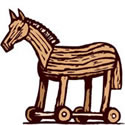 fueron Hércules y Aquiles, éste último, protagonista de la Ilíada, poesía épica escrita por el poeta Homero.Los dioses griegos vivían en el monte sagrado Olimpo. La narración de su historia recibe el nombre de "mitología".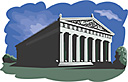 Los dioses fijaban su morada en los templos, donde recibían ofrendas de los fieles, consistentes, entre otras cosas, en sacrificios de animales. Cada polis tenía sus propias divinidades, aunque el más importante de todos, considerado padre de la humanidad, fue Zeus.En honor a las divinidades se celebraban fiestas y conmemoraciones. La más conocida de todas tenía lugar cada cuatro años en la ciudad de Olimpia, en homenaje a Zeus. En el transcurso de misma se celebraban competiciones deportivas, los Juegos Olímpicos, en las que participaban todas las ciudades del mundo griego. Mientras duraban se declaraba una tregua sagrada que interrumpía temporalmente todas las guerras que hubiese abiertas entre las polis.Los dioses se dirigían a los hombres por medio de oráculos o respuestas expresadas a través de sacerdotes y sacerdotisas. El dios más consultado era Apolo, a quien se erigió un importante templo en la ciudad de Delfos.Los griegos recurrían frecuentemente a las artes de adivinación, especialmente, cuando deseaban acometer una empresa importante para sus vidas.http://www.claseshistoria.com/bilingue/1eso/greece/religion-esp.html ACTIVIDADDe acuerdo y   a la lectura y consulta en la WEB responde:Los dioses griegos vivían en un monte sagrado llamado: _________________________________Los griegos crían en muchos dioses por lo tanto se consideraban: _________________________La narración de los dioses se llama: __________________________________________________Para los griegos los héroes eran el resultado de: ________________________________________Cuáles eran los dioses griegos, realiza una corta descripción de cada uno. (puede anexar imágenes, sean creativos).       Nota: enviar al correo valesociales@gmail.com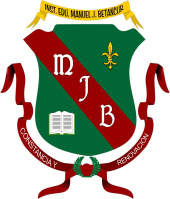 INSTITUCIÓN EDUCATIVA MANUELJ. BETANCURTALLER DE SOCIALES CLEI 3ANOMBRE COMPLETO DEL ESTUDIANTEFecha de  entrega :18/05/2020                 Fecha de sustentación
Hércules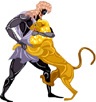 
Centauro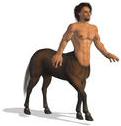 
Artemisa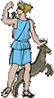 
 Animación
(En inglés)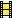 Los sacrificiosLos sacrificios
Zeus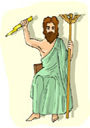 
 Animación
(En inglés)Los dioses griegosLos dioses griegos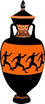 

Animación
(En inglés)Los juegos OlimpicosLos juegos Olimpicos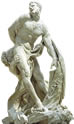 
 Animación
(En inglés)Milo de CrotonaMilo de CrotonaFuente: Museo del LouvreFuente: Museo del Louvre
Poseidón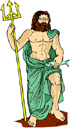 